Are rules important?First, I thought…Then, I learned…Now, I think …. d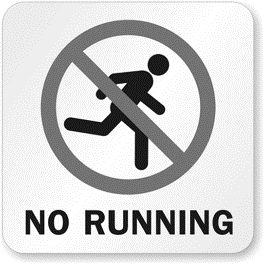 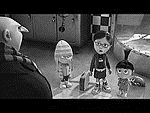 dd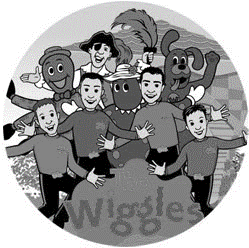 d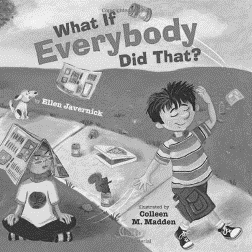 